Роль книги и чтения в воспитании младших школьников.(Родительское собрание для 3-ых классов)Цель: способствовать возрождению традиции семейного чтения:  - организация семейного общения и совместного досуга детей и родителей, их информационное просвещение.Задачи: изучить читательскую ситуацию в семьях, круг детского чтения; расширить социальное партнерство, привлечь детей и родителей к чтению; развивать творческие способности; оказать семье информационную помощь; выявить самую читающую семью. 1сл. Роль книги и чтения в воспитании младших школьников.Встреча с книгой, что с другом,Для всех словно праздник,Это нить Ариадны,Что ведет их от сказок,Былин и преданий,В мир жизни реальной,В мир науки и знаний. 2 сл.- «Чтение - вот лучшее учение». А.С. Пушкин- «Всем хорошим во мне я обязан книгам» (М. Горький)- Читать всего совсем не нужно, читать нужно только то, что отвечает на возникшие в душе вопросы» (Л. Толстой)   - Люди перестают мыслить, когда перестают читать. Ни о чем не думает лишь тот, кто ничего не читает.  (Д. Дидро)                                             3 сл. Задачи родительского собрания - Помочь родителям осознать ценность детского чтения как средства образования и воспитания школьников- Вовлечь родителей в решение проблемы- Развивать у родителей интерес к формированию у детей желания     читать4сл. Высказывания умных и великих людей.5сл. Вопросы для обсуждения:1. Культура чтения школьника: в чем она заключается.2. Значение книги в жизни младшего школьника  3. Как развивать читательский интерес ребёнкаРабота в группах: Назовите причины (5), по которым надо читать книги, значение книги в жизни младшего школьника.  6сл. 5 причин, по которым надо читать книги: 1. Чтение содействует успешному освоению грамотного письма детьми.2. Успешность ребенка в учебе находится в прямой зависимости от его начитанности.  3. Успешность ребенка в учебе находится в прямой зависимости от его начитанности4. Общение с книгой выступает мощным источником развития интеллекта. 5. Ребенок учится, сопереживает, развивается эмоционально. 7сл. Плакаты в подтверждение нужности в чтении? А что Вы слышали о семейном чтении?8сл. - Чтение вслух младенцу стимулирует развитие его мозга, - Чтение в раннем возрасте будит в ребёнке интерес к миру и помогает понимать себя и окружающих - Чтение вслух подросткам помогает им преодолеть многие проблемы, свойственные этому возрасту, в том числе отчуждение от родителей.Работа в группах: Назовите причины (5), по которым надо читать книги всей семьёй.9сл. 5 причин, по которым читать книги нужно всей семьей- Семейное чтение способствует привитию ребенку любви к чтению без принуждения - Совместное чтение и обсуждение прочитанной книги укрепляет семейные связи - Семейное чтение позволяет взрослому участвовать в жизни ребенка, познать мир его интересов- Чтение ребенком книги вслух для всей семьи улучшает у него технику и скорость чтения - Ребенок может спросить взрослого о непонятых местах в книге, задать вопросы по прочитанному. Это повышает у ребенка авторитет родителей 10сл. Переходим к следующему вопросу для обсуждения: Развитие читательского интереса у детейСистематически читайте ребенку. Это сформирует у него привычку ежедневного общения с книгой.Рассказывайте ребенку об авторе прочитанной книги.Если вы читаете ребенку книгу, старайтесь прервать чтение на самом увлекательном эпизоде.Вспоминая с ребенком содержание ранее прочитанного намеренно его искажайте, чтобы проверить, как он запомнил ранее прочитанный текст.Рекомендуйте своему ребенку книги своего детства, делитесь своими детскими впечатлениями от чтения той или иной книги, сопоставляйте ваши и его впечатления.Покупайте, по возможности, книги полюбившихся ребенку авторов, выбирайте книги яркие по оформлению и интересные по содержанию, оформляйте его личную библиотеку.Воспитывайте бережное отношение к книге, демонстрируя книжные реликвии своей семьи.Дарите своему ребенку хорошие книги с дарственной надписью, добрыми и теплыми пожеланиями. Спустя годы это станет счастливым напоминанием о родном доме, его традициях, дорогих и близких людях.11сл. Советы:Если вы хотите, чтобы ребёнок читал, надо, чтобы рядом с ним был читающий родитель, а ещё лучше – читающий вместе с ребёнком родитель.Пусть дети видят, как вы сами читаете с удовольствием: цитируйте, смейтесь, заучивайте отрывки, делитесь прочитанным. Этот пример может стать заразительным для всех. Разговаривайте о прочитанном, чтобы ребёнок чувствовал себя умным и понятливым. Чаще хвалите его за сообразительность и старание. 12сл. (Ступеньки) А этот слайд для тех, кто хочет стать родителем читающего ребёнка. Разбор ситуаций.Ситуация 1.Ребёнок медленно читает. Мама говорит с возмущением: «Сколько я тебя учила! Разве так читают? Смотри, как надо!» А ребёнок? Один втягивает голову в плечи, другой обижается, вообще отказывается читать, третий становится равнодушным к чтению. Как вы оцениваете поведение мамы? Вывод1:Будем терпимы. Пусть ребёнок радуется каждому прочитанному слову, гордится всякой удачей в преодолении трудностей.Читать ему книги, увлекать своим примером. Рассказывать о прочитанном.Чтобы научить выразительному чтению, нужно голосом передавать характер героев, слушать «живое слово» (в театре, по телевизору), чаще читать по ролям.13сл.Вывод по ситуации 1. 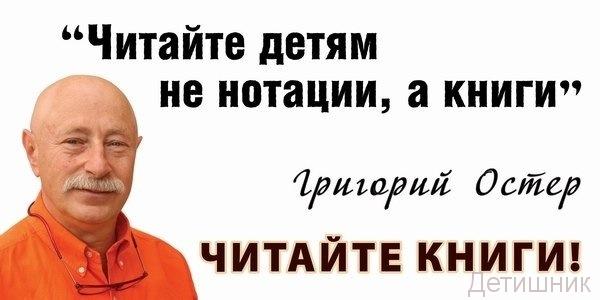 Ситуация 2. Немного почитав, Серёжа устало говорит: «Не хочу больше читать». «Читай, кому говорю!» - требует мама. «Ну, мам», - умоляет Серёжа. «Кому говорят, читай!» - почти кричит мама…Как избежать конфликта?Вывод 2: Если ребёнок не хочет или устал, родители разрешают ему немного поиграть, а потом предлагают продолжить читать.Сл.14 Вывод по ситуации 2 Если у ребёнка слёзы и капризы, Не берите, мамы, в помощь телевизор!Малыш не разберётся, что там на экране, И добрей, и лучше от него не станет.И не упустите в этой жизни мига:Покажите детям, что такое книга!Ситуация 3. Вы Машу не спрашивайте по чтению, - хором заявили мне малознакомые второклассники. - Она у нас не умеет читать. - Да, не умею, - убежденно подтвердила Маша. - Со мной и мама дома занимается, и бабушка, а я все равно никак не научусь.В чем причина Машиного «неумения» читать?Как бороться с внушенным неумением?Какие приемы помогут ребенку поверить в себя?Сл.15 Вывод по ситуации 3Когда мне книжечку читает мама,    Совсем не то, что сам себе читаю. Хотя я буквы все прекрасно знаю, И «Айболита» сам уже прочел. Но если мама с книжкой сядет рядом, Как эту книжку слушать интересно!Сл.16 Культура чтения будет включать в себя и то, что человек читает, и то, как читает, а также – зачем читает и сколько. Важен вопрос: что при этом будет считаться высоким уровнем и достижением?Чтение – это активное взаимодействие между создателями текста и читателями.То, что читательская деятельность – это труд, и немалый, по-видимому, это стало одной из причин, почему истинных любителей чтения не так много. Это труд по преобразованию человеком самого себя. И как всякий труд, он требует и знаний, и умений.Подходя к исследованию этой темы более углубленно, можно убедиться, что читать, вдумываясь, – как это и полагается делать, – умеют вовсе не многие.Обратившись к труду В.И. Даля, мы обнаружим, что «читать» и «почитать» (чтить) – понятия родственные. Из этого следует – тот, кто взялся за книгу, обязан чтить, уважать автора – тем, что отнесется к тексту вдумчиво и постарается понять главную мысль автора. Здесь выступает этический момент – атрибут Культуры.Именно в этом и заключается основная задача чтения – усвоить мысль автора, главную идею произведения, для того, чтобы пойти дальше – развить собственную творческую мысль. Сл17. Закончить хочется словами Михалкова, немного перефразируяЯ к вам обращаюсь,                      взрослые, дети:Полезнее книги                    нет вещи на свете!Пусть книги друзьями                           заходят в дома,Читайте всю жизнь,                          набирайтесь ума!             С. МихалковСл18. Решение родительского собранияЧитать с ребёнком каждый день, обсуждать прочитанное, составлять по картинкам в книгах яркие, образные рассказы, обучая при этом детей правильной, точной речи, исключая слова-повторения и слова-паразиты.В обращении с ребенком помнить народную мудрость: «Кто не возьмёт лаской – не возьмёт и строгостью». Каждая семья найдёт время и возможности для семейного чтения.